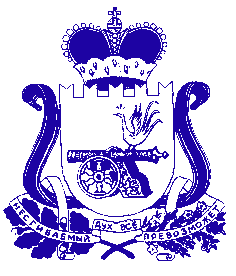 АДМИНИСТРАЦИЯ МУНИЦИПАЛЬНОГО ОБРАЗОВАНИЯ«ДЕМИДОВСКИЙ РАЙОН» СМОЛЕНСКОЙ ОБЛАСТИРАСПОРЯЖЕНИЕот 08.11.2021  № 396-рО внесении изменений в распоряжение  Администрации муниципального образования «Демидовский район» Смоленской области от 27.04.2020  № 112-рВ целях соблюдения Указа Губернатора Смоленской области от 18.03.2020                 № 24 «О введении режима повышенной готовности» и снижения риска распространения на территории Смоленской области коронавирусной инфекции (COVID-19), внести изменения в распоряжение  Администрации муниципального образования «Демидовский район» Смоленской области от 27.04.2020  № 112-р «О мерах по предотвращению распространения коронавирусной инфекции (COVID-19) в Администрации муниципального образования «Демидовский район» Смоленской области,  муниципальных и подведомственных учреждениях», изложив текст в следующей редакции:«1. Ввести на территории муниципального образования «Демидовский район» Смоленской области режим повышенной готовности. 2. Временно приостановить на территории муниципального образования «Демидовский район» Смоленской области:2.1. Проведение публичных, зрелищных, рекламных, развлекательных и иных массовых мероприятий любого вида с очным присутствием граждан, проведение репетиций таких мероприятий, а также оказание соответствующих услуг, в том числе в парках культуры и отдыха, торгово-развлекательных центрах, за исключением:- проведения публичных слушаний, назначенных представительным органом  муниципального образования «Демидовский район» Смоленской области или Главой муниципального образования «Демидовский район» Смоленской области, по проекту устава муниципального образования «Демидовский район» Смоленской области, а также проекту муниципального нормативного правового акта о внесении изменений и дополнений в данный устав, по проекту местного бюджета и отчета о его исполнении, по проектам генеральных планов, проектам правил землепользования и застройки, проектам планировки территории, проектам межевания территории, проектам правил благоустройства территорий, проектам, предусматривающим внесение изменений в один из указанных утвержденных документов, проектам решений о предоставлении разрешения на условно разрешенный вид использования земельного участка или объекта капитального строительства, проектам решений о предоставлении разрешения на отклонение от предельных   параметров   разрешенного   строительства,   реконструкции   объектов капитального строительства, вопросам изменения одного вида разрешенного использования земельных участков и объектов капитального строительства на другой вид такого использования при отсутствии утвержденных правил землепользования и застройки, по проекту схемы теплоснабжения (проекту актуализированной схемы теплоснабжения);- проведения собраний граждан (в любом формате) по крайне важным вопросам жизнедеятельности граждан в муниципальном образовании  «Демидовский район» Смоленской области или на его отдельных территориях, собраний трудовых коллективов;- проведения культурных, выставочных, просветительских мероприятий, кино- и театральных фестивалей (репетиций таких мероприятий) с очным присутствием граждан в помещении при условии его заполнения не более чем на 30 процентов при соблюдении следующих требований к санитарно-эпидемиологическому режиму их проведения: организация «входного фильтра» с проведением бесконтактного контроля температуры тела граждан, участвующих в мероприятии, перед их входом в помещение для проведения мероприятия; организация условий для обработки рук кожными антисептиками для граждан, участвующих в мероприятии; нахождение граждан, участвующих в мероприятии, в помещении для проведения мероприятия в средствах индивидуальной защиты (масках, перчатках); социальная дистанция между гражданами, участвующими в мероприятии, должна составлять не менее 1,5 метра с организацией соответствующей разметки. Если мероприятие проводится с использованием сидячих мест, то рассадка граждан, участвующих в мероприятии, осуществляется не менее чем через 1 сидячее место. Граждане при наличии у них респираторных симптомов, а также граждане, не имеющие с собой средств индивидуальной защиты (масок, перчаток), в помещение для проведения мероприятия не допускаются;- проведения спортивных мероприятий без участия зрителей. При этом указанные мероприятия должны проводиться в соответствии с Регламентом по организации и проведению официальных физкультурных и спортивных мероприятий на территории Российской Федерации в условиях сохранения рисков распространения COVID-19, утвержденным Министром спорта Российской Федерации и Главным государственным санитарным врачом Российской Федерации 31.07.2020 (с последующими изменениями);- проведения мероприятий федерального и общеобластного значения                     (в любом формате), затрагивающих интересы и (или) предусматривающих участие органов местного самоуправления муниципального образования «Демидовский район» Смоленской области и (или) населения всех или нескольких муниципальных образований муниципального образования «Демидовский район» Смоленской области;- проведения мероприятий, связанных с подготовкой и проведением переписи населения в рамках реализации Федерального закона «О Всероссийской переписи населения». При этом лица, осуществляющие сбор сведений о населении, должны использовать средства индивидуальной защиты (маски, перчатки) и соблюдать дистанцию до других граждан не менее 1,5 метра (социальное дистанцирование).Указанные публичные слушания проводятся при соблюдении следующих требований к санитарно-эпидемиологическому режиму их проведения:- организация «входного фильтра» с проведением бесконтактного контроля температуры тела граждан, участвующих в мероприятии, перед их входом в помещение (на открытую территорию, огражденную по периметру) для проведения мероприятия;- организация условий для обработки рук кожными антисептиками для граждан, участвующих в мероприятии;- нахождение граждан, участвующих в мероприятии, в помещении (на открытой территории, огражденной по периметру) для проведения мероприятия в средствах индивидуальной защиты (масках, перчатках);- социальная дистанция между гражданами, участвующими в мероприятии, должна составлять не менее 1,5 метра с организацией соответствующей                  разметки. Если мероприятие проводится с использованием сидячих мест, то рассадка граждан, участвующих в мероприятии, осуществляется не менее чем через 1 сидячее место;- граждане при наличии у них респираторных симптомов, а также граждане, не имеющие с собой средств индивидуальной защиты (масок, перчаток),                                в помещение (на открытую  территорию,  огражденную по периметру) не допускаются;- количество граждан, участвующих в мероприятиях, не должно превышать допустимое количество человек в помещении (на открытой территории, огражденной  по   периметру)  для  проведения  мероприятий  с  учетом соблюдения дистанции до других граждан не менее 1,5 метра (социальное дистанцирование).По завершении мероприятий, указанных в абзацах втором, четвертом настоящего подпункта, в помещениях, где они проводились, должны быть проведены следующие противоэпидемические мероприятия:- влажная уборка помещения с использованием дезинфицирующих средств;- проветривание;- обеззараживание воздуха с использованием бактерицидных ламп (при наличии возможности).При проведении собраний граждан (в любом формате) по крайне важным вопросам жизнедеятельности граждан в муниципальном образовании муниципального образования «Демидовский район» Смоленской области или на его отдельных территориях, собраний трудовых коллективов, проведении мероприятий федерального и общеобластного значения (в любом формате), затрагивающих интересы и (или) предусматривающих участие органов местного самоуправления  муниципального образования «Демидовский район» Смоленской области и (или) населения всех или нескольких муниципальных образований муниципального образования «Демидовский район» Смоленской области, должны использоваться средства индивидуальной защиты (маски, перчатки) и соблюдаться дистанция до других граждан не менее 1,5 метра (социальное дистанцирование).Участникам проводимых мероприятий необходимо наличие сертификата о вакцинации против COVID-19 (в электронном либо распечатанном виде) либо справки из медицинской организации о перенесенной коронавирусной инфекции (COVID-19) при условии, что с даты выздоровления прошло не более 6 месяцев. При наличии у участника мероприятия документа о наличии противопоказаний к вакцинации против коронавирусной инфекции (COVID-19), вызываемой вирусом SARS-CoV-2, представляется в электронном или распечатанном виде медицинский документ, подтверждающий отрицательный результат проведенного не позднее чем за три календарных дня до начала указанных мероприятий лабораторного исследования любым из методов, определяющих антиген возбудителя COVID-19, с использованием диагностических препаратов и тест-систем, зарегистрированных в соответствии с законодательством Российской Федерации.На проводимые мероприятия, а также в театры и кинотеатры, выставочные залы, концертные залы, дома (дворцы) культуры допускаются только зрители, имеющие сертификат о вакцинации против COVID-19 (в электронном либо распечатанном виде) либо справку из медицинской организации о перенесенной коронавирусной инфекции (COVID-19) при условии, что с даты выздоровления прошло не более 6 месяцев. Граждане в возрасте до 18 лет допускаются на проводимые мероприятия, а также в театры и кинотеатры, выставочные залы, концертные залы, дома (дворцы) культуры только при наличии в электронном или распечатанном виде медицинского документа, подтверждающего отрицательный результат проведенного не позднее чем за три календарных дня до его представления лабораторного исследования любым из методов, определяющих антиген возбудителя COVID-19, с использованием диагностических препаратов и тест-систем, зарегистрированных в соответствии с законодательством Российской Федерации.2.2. Проведение массовых мероприятий любого вида, организованных для лиц 65 лет и старше, и допуск таких лиц на массовые мероприятия.2.3. Посещение гражданами зданий, строений, сооружений (помещений в них), предназначенных преимущественно для проведения мероприятий (оказания услуг), указанных в подпункте 2.1 настоящего пункта (за исключением мероприятий, указанных в абзацах втором - шестом подпункта 2.1 настоящего пункта), в том числе ночных клубов (дискотек), иных аналогичных развлекательных объектов (заведений). 2.4. Проведение массовых мероприятий любого вида, не связанных с образовательным процессом, в классах (группах, аудиториях) образовательных организаций независимо от организационно-правовой формы и формы собственности (за исключением мероприятий, проводимых в соответствии с планом работы образовательной организации, а также мероприятий по проведению профилактических медицинских осмотров взрослого и детского населения в выездной форме, организованных медицинскими организациями, имеющими лицензию на соответствующий вид медицинской деятельности, на базе образовательных организаций).Мероприятия, проводимые в соответствии с планом работы образовательной организации, должны проводиться с соблюдением санитарно-эпидемиологических требований, включающих:- ежедневную генеральную уборку с применением дезинфицирующих средств по вирусному режиму мест проведения до их начала и после завершения;- проведение обязательной термометрии при входе в здание с использованием бесконтактных термометров с целью выявления и недопущения лиц с признаками респираторных заболеваний;- наличие при входе в здание дозаторов с антисептическим средством для обработки рук;- оснащение используемых помещений оборудованием для обеззараживания воздуха, предназначенным для работы в присутствии детей;- использование гражданами средств индивидуальной защиты органов дыхания (масок и иных средств защиты органов дыхания);- иные требования, установленные санитарным законодательством к проводимым мероприятиям.Мероприятия по проведению профилактических медицинских осмотров взрослого и детского населения в выездной форме, организованные медицинскими организациями, имеющими лицензию на соответствующий вид медицинской деятельности, на базе образовательных организаций, должны проводиться в отдельных помещениях при соблюдении санитарно-эпидемиологических требований, регулирующих деятельность медицинских организаций, а также методических рекомендаций по предотвращению распространения новой коронавирусной инфекции (COVID-19).Мероприятия по проведению профилактических медицинских осмотров взрослого и детского населения в выездной форме, организованные медицинскими организациями, имеющими лицензию на соответствующий вид медицинской деятельности, на базе образовательных организаций, должны проводиться в период отсутствия обучающихся в образовательной организации с проведением ежедневной уборки с применением дезинфицирующих средств по вирусному режиму мест проведения до их начала и после завершения и заключительной дезинфекцией по их окончании.2.5. В ресторанах, кафе, барах и иных объектах общественного питания, гостиницах и иных местах временного размещения граждан функционирование караоке, танцевальных площадок (танцевальных зон), дискотек, проведение тематических вечеринок, развлекательных программ, конкурсов, викторин и иных подобных мероприятий.Рекомендовать руководителям организаций  независимо от организационно-правовой формы и формы собственности и индивидуальным предпринимателям, оказывающим гостиничные услуги, обеспечить еженедельное лабораторное исследование для выявления возбудителя COVID-19 у сотрудников любым из методов, определяющих генетический материал или антиген возбудителя, с использованием диагностических препаратов и тест-систем, зарегистрированных в соответствии с законодательством Российской Федерации, за исключением лиц, прошедших полный курс профилактической прививки против коронавирусной инфекции, вызываемой вирусом SARS-CoV-2, подтвержденный соответствующим сертификатом, или имеющих антитела «G» к вирусу  SARS-CoV-2, наличие которых ежемесячно подтверждается соответствующим документом. 21. Установить на территории муниципального образования «Демидовский район» Смоленской области период нерабочих дней с 28 по 29 октября 2021 года (включительно), с 08 ноября по 10 ноября 2021 года (включительно) с сохранением за работниками заработной платы в дополнение к периоду нерабочих дней с 30 октября по 10 ноября 2021 года (включительно), установленному Указом Президента Российской Федерации от 20.10.2021 № 595 «Об установлении на территории Российской Федерации нерабочих дней в октябре - ноябре 2021 г.».22. Администрации муниципального образования «Демидовский район» Смоленской области, организациям, в том числе государственным учреждениям, государственным унитарным предприятиям, фондам, обществам с ограниченной ответственностью, акционерным обществам и т.п., подведомственным органам местного самоуправления муниципального образования «Демидовский район» Смоленской области, муниципальным организациям, в том числе муниципальным учреждениям, муниципальным унитарным предприятиям и т.п., определить численность служащих и работников, обеспечивающих в нерабочие дни, указанные в пункте 21 настоящего распоряжения, функционирование этих органов, организаций.23. Установить, что в период с 28 октября по 10 ноября 2021 года (включительно) приостанавливается доступ (обслуживание) посетителей в здания, строения, сооружения (помещения в них), на территории, в которых (на которых) осуществляются реализация товаров, выполнение работ, оказание услуг, в том числе: 23.1. Ресторанов, кафе, столовых, буфетов, баров, закусочных и иных организаций общественного питания (включая индивидуальных предпринимателей), в том числе в парках культуры и отдыха, за исключением: - обслуживания навынос без посещения гражданами помещений указанных организаций, доставки заказов; - организаций, оказывающих услуги общественного питания в гостиницах, иных объектах размещения при условии отсутствия доступа граждан, не проживающих в них;- организаций, оказывающих услуги общественного питания, в том числе столовых, буфетов, кафе, работникам организаций, индивидуальных предпринимателей, при условии отсутствия доступа граждан, не являющихся работниками данных организаций, индивидуальных предпринимателей.При этом работники организаций общественного питания, участвующие в оказании услуг общественного питания, указанных в настоящем подпункте, должны иметь один из следующих документов:- сертификат о вакцинации против COVID-19, в том числе полученный с использованием Единого портала государственных и муниципальных услуг (www.gosuslugi.ru) (в электронном либо распечатанном виде);- справку из медицинской организации о перенесенной коронавирусной инфекции (COVID-19) при условии, что с даты выздоровления прошло не более        6 месяцев;- медицинский документ, подтверждающий отрицательный результат проведенного лабораторного исследования любым из методов, определяющих антиген возбудителя COVID-19, с использованием диагностических препаратов и тест-систем, зарегистрированных в соответствии с законодательством Российской Федерации, в электронном либо распечатанном виде (действителен в течение            3 календарных дней со дня выдачи). 23.2. Объектов розничной торговли, за исключением: - аптек и аптечных пунктов;   - объектов розничной торговли в части продажи товаров дистанционным способом, в том числе с условием доставки;- объектов, осуществляющих торговлю средствами связи и заключение договоров на оказание услуг связи и реализацию этих услуг (оплата, подключение);- объектов розничной торговли в части реализации продовольственных и (или) непродовольственных товаров первой необходимости, перечень которых утвержден распоряжением Правительства Российской Федерации от 27.03.2020 № 762-р, при условии, что доля таких товаров (продовольственных и (или) непродовольственных) в общем ассортименте товаров составляет не менее 30 процентов.23.3. Организаций, индивидуальных предпринимателей, предоставляющих бытовые услуги, за исключением услуг по изготовлению ключей, услуг по техническому обслуживанию и ремонту автотранспортных средств, ритуальных услуг, по ремонту обуви, одежды, бытовых приборов, сантехники, электро- и газового оборудования. 23.4. Салонов красоты, косметических салонов, СПА-салонов, массажных салонов, соляриев, бань, саун и иных объектов, в которых оказываются подобные услуги. 23.5. Физкультурно-оздоровительных комплексов, спортивных залов (арен), за исключением их использования для проведения спортивных соревнований профессиональными спортивными клубами (командами) без участия зрителей. 23.6. Мест проведения массовых физкультурных, спортивных мероприятий. 23.7. Организаций, индивидуальных предпринимателей, осуществляющих проведение досуговых, развлекательных, зрелищных, рекламных и иных подобных мероприятий, в том числе в парках культуры и отдыха, торгово-развлекательных центрах, на аттракционах, в ночных клубах, барах, дискотеках, караоке, в иных местах массового посещения граждан, а также игровых мероприятий, мастер-классов, иных подобных мероприятий с очным присутствием граждан. 23.8. Мест проведения публичных, зрелищных, рекламных, развлекательных и иных массовых мероприятий любого вида с очным присутствием граждан, проведения репетиций таких мероприятий (а также оказания соответствующих услуг, в том числе в парках культуры и отдыха, торгово-развлекательных центрах), включая места проведения публичных слушаний, собраний граждан (в любом формате), собраний трудовых коллективов, общественно-политических, деловых, культурных, выставочных, просветительских мероприятий, в том числе лекций, тренингов, кино- и театральных фестивалей (репетиций таких мероприятий), выставочные залы, библиотеки.23.9. Кинотеатров, концертных залов, музеев, домов (дворцов) культуры, цирков, в том числе в целях проведения без участия зрителей репетиций творческих коллективов, зоопарков. 23.10. Детских игровых комнат, детских развлекательных центров, детских лагерей дневного пребывания, иных мест проведения подобных мероприятий для несовершеннолетних, в том числе в парках культуры и отдыха, торгово-развлекательных центрах.Ограничения, установленные настоящим пунктом, не распространяются на организации, деятельность которых не может быть ограничена в соответствии с Указом Президента Российской Федерации от 11.05.2020 № 316 «Об определении порядка продления действия мер по обеспечению санитарно-эпидемиологического благополучия населения в субъектах Российской Федерации в связи с распространением новой коронавирусной инфекции (COVID-19)». При этом организациям, индивидуальным предпринимателям следует сохранить  присутствие на соответствующих территориях, в зданиях, строениях, сооружениях (помещениях в них) только лиц, обеспечивающих охрану и содержание указанных объектов, а также поддержание процессов, которые не могут быть приостановлены с учетом их технологических особенностей, лиц, обеспечивающих начисление и выплату заработной платы.24. Установить с 28 октября по 10 ноября 2021 года (включительно) каникулы для обучающихся образовательных организаций, реализующих программы дошкольного, начального общего, основного общего, среднего общего, дополнительного образования, а также программы спортивной подготовки, в отношении которых функции и полномочия учредителей осуществляют органы исполнительной власти муниципального образования «Демидовский район» Смоленской области. Рекомендовать руководителям организаций иных форм собственности, осуществляющих образовательную деятельность, установить с 28 октября по             10 ноября 2021 года (включительно) каникулы для обучающихся с обеспечением работы 28 и 29 октября 2021 года дежурных групп в образовательных организациях, реализующих программы дошкольного образования.25. Установить, что с 28 октября по 10 ноября 2021 года (включительно) приостанавливается предоставление государственных и муниципальных услуг в помещениях органов муниципального образования «Демидовский район» Смоленской области, многофункциональных центров, за исключением предоставления государственных услуг по: - государственной регистрации рождения, с 08 ноября по 10 ноября 2021 года (включительно); - государственной регистрации расторжения брака, если дата государственной регистрации расторжения брака назначена в период с 28 октября по 10 ноября        2021 года (включительно) и не может быть перенесена на более позднюю дату; - государственной регистрации брака, если дата государственной регистрации брака назначена в период с 28 октября по 10 ноября 2021 года (включительно), при этом государственная регистрация брака осуществляется исключительно в присутствии лиц, вступающих в брак, без допуска приглашенных лиц;- государственной регистрации смерти. Несовершение (несвоевременное совершение) в период действия режима повышенной готовности действий, необходимых для предоставления государственных и иных услуг (осуществления государственных функций), в том числе в виде представления, подписания, получения документов, не может являться основанием для отказа в предоставлении государственных и иных услуг (осуществлении государственных функций). Заявители не утрачивают прав, за реализацией которых они обратились. Срок совершения таких действий, а также срок предоставления государственных и иных услуг (осуществления государственных функций) подлежит продлению на количество нерабочих дней, указанных в пункте 21 настоящего распоряжения.26. В период с 28 октября по 10 ноября 2021 года (включительно) заселение граждан в гостиницы, дома отдыха, хостелы и иные места временного размещения осуществляется при наличии одного из следующих документов:- сертификата о вакцинации против COVID-19, в том числе полученного с использованием Единого портала государственных и муниципальных услуг (www.gosuslugi.ru) (в электронном либо распечатанном виде);- справки из медицинской организации о перенесенной коронавирусной инфекции (COVID-19) при условии, что с даты выздоровления прошло не более        6 месяцев;- медицинского документа, подтверждающего отрицательный результат проведенного лабораторного исследования любым из методов, определяющих антиген возбудителя COVID-19, с использованием диагностических препаратов и тест-систем, зарегистрированных в соответствии с законодательством Российской Федерации, в электронном либо распечатанном виде (действителен в течение            3 календарных дней со дня выдачи);- справки, подтверждающей наличие медицинского отвода от вакцинации против коронавирусной инфекции (COVID-19), выданной врачебной комиссией медицинской организации, в которой наблюдается гражданин.Организациям независимо от организационно-правовой формы и формы собственности при заселении граждан в гостиниы, дома отдыха, хостелы и иные места временного размещения обязаны обеспечить техническую возможность проверки достоверности документов , предусмотренных настоящим пунктом, с учетом недопустимости создания очередей.Граждане при предъявлении одного из документов, указанных в настоящем пункте, обязаны предъявлять документ, удостоверяющий личность.Указанные в настоящем пункте требования не распространяются на граждан в возрасте до 18 лет.27. Установленные пунктами 21 - 24 настоящего распоряжения ограничения не распространяются на федеральные учреждения культуры и здравоохранения. 28. Установить, что в период с 28 октября по 10 ноября 2021 года (включительно) пункты 2 - 16 настоящего распоряжения применяются в части, не противоречащей пунктам 21 - 27 настоящего распоряжения.При этом если в пунктах 2 - 16 настоящего распоряжения содержатся более жесткие меры (ограничения, требования) по противодействию распространению коронавирусной инфекции (COVID-19), чем установлено пунктами 21 - 27 настоящего распоряжения, то применяются эти более жесткие меры (ограничения, требования).»; 3. При начале и возобновлении деятельности индивидуальные предприниматели и организации независимо от организационно-правовой формы и формы собственности должны выполнять мероприятия, направленные на предупреждение возникновения и распространения инфекционных заболеваний, определенные рекомендациями Федеральной службы по надзору в сфере защиты прав потребителей и благополучия человека.3.1. С 21.10.2021 в сфере деятельности торговых центров (комплексов) организации независимо от организационно-правовой формы и формы собственности, индивидуальные предприниматели, а также самозанятые граждане вправе оказывать услуги, реализовывать товары, выполнять работы гражданам, имеющим при себе один из следующих документов:- сертификат о вакцинации против COVID-19, в том числе полученный с использованием Единого портала государственных и муниципальных услуг (www.gosuslugi.ru) (в электронном либо распечатанном виде);- справку из медицинской организации о перенесенной коронавирусной инфекции (COVID-19) при условии, что с даты выздоровления прошло не более        6 месяцев;- медицинский документ, подтверждающий отрицательный результат проведенного лабораторного исследования любым из методов, определяющих антиген возбудителя COVID-19, с использованием диагностических препаратов и тест-систем, зарегистрированных в соответствии с законодательством Российской Федерации, в электронном либо распечатанном виде (действителен в течение            3 календарных дней со дня выдачи);- справку, подтверждающую наличие медицинского отвода от вакцинации против коронавирусной инфекции (COVID-19), выданную врачебной комиссией медицинской организации, в которой наблюдается гражданин.Юридические лица и индивидуальные предприниматели, осуществляющие деятельность гастрономов, супермаркетов, универмагов, гипермаркетов, торговых центров, торговых комплексов, обязаны обеспечить входной контроль наличия у граждан документов, указанных в настоящем пункте.Граждане обязаны при посещении гастрономов, супермаркетов, универмагов, гипермаркетов, торговых центров, торговых комплексов иметь при себе документы, указанные в настоящем пункте, с обязательным предъявлением их при прохождении входного контроля.Указанные в настоящем пункте требования не распространяются на граждан (покупателей) в возрасте до 18 лет.В отношении лиц, не имеющих гражданства Российской Федерации, получение ими первого и (или) второго компонентов вакцины или однокомпонентной вакцины подтверждается документом, выданным уполномоченной медицинской организацией.3.2. С 25.10.2021 в сфере деятельности салонов красоты, косметических,       СПА-салонов, массажных салонов, соляриев, бань, саун, физкультурно-оздоровительных комплексов, фитнес-клубов, бассейнов, общественного питания (при количестве посадочных мест 50 и более) организации независимо от организационно-правовой формы и формы собственности, индивидуальные предприниматели, а также самозанятые граждане вправе оказывать услуги, реализовывать товары, выполнять работы гражданам, имеющим при себе один из следующих документов:- сертификат о вакцинации против COVID-19, в том числе полученный с использованием Единого портала государственных и муниципальных услуг (www.gosuslugi.ru) (в электронном либо распечатанном виде);- справку из медицинской организации о перенесенной коронавирусной инфекции (COVID-19) при условии, что с даты выздоровления прошло не более           6 месяцев;- медицинский документ, подтверждающий отрицательный результат проведенного лабораторного исследования любым из методов, определяющих антиген возбудителя COVID-19, с использованием диагностических препаратов и тест-систем, зарегистрированных в соответствии с законодательством Российской Федерации, в электронном либо распечатанном виде (действителен в течение            3 календарных дней со дня выдачи);- справку, подтверждающую наличие медицинского отвода от вакцинации против коронавирусной инфекции (COVID-19), выданную врачебной комиссией медицинской организации, в которой наблюдается гражданин.Указанные в настоящем пункте требования не распространяются на граждан в возрасте до 18 лет.4. Временно запретить на территории муниципального образования «Демидовский район» Смоленской области:4.1. Курение кальянов в ресторанах, барах, кафе и иных общественных местах;4.2. Деятельность детских аттракционов, парков развлечений и т.п. в закрытых помещениях;4.3. Работу организаций общественного питания с 23 часов 00 минут до            6 часов 00 минут, кроме производственных кухонь (передача еды на вынос, доставка).5. Гражданам, проживающим на территории муниципального образования «Демидовский район» Смоленской области, прибывшим (вернувшимся) на территорию муниципального образования «Демидовский район» Смоленской области, а также гражданам, не зарегистрированным по месту жительства (месту пребывания) на территории Смоленской области, прибывшим на территорию муниципального образования «Демидовский район» Смоленской области для временного (постоянного) проживания или временного нахождения:	5.1. Обеспечить самоизоляцию на дому (в месте временного нахождения) на срок 14 дней со дня возвращения (прибытия) на территорию муниципального образования «Демидовский район» Смоленской области либо до получения после возвращения (прибытия) на территорию муниципального образования «Демидовский район» Смоленской области медицинского документа, подтверждающего отрицательный результат лабораторного исследования материала на COVID-19 методом полимеразной цепной реакции (ПЦР). При наличии у граждан, указанных в абзаце первом настоящего пункта, медицинского документа, подтверждающего отрицательный результат лабораторного исследования материала на COVID-19 методом полимеразной цепной реакции (ПЦР), полученного не ранее чем за три календарных дня до дня возвращения (прибытия) на территорию муниципального образования «Демидовский район» Смоленской области, самоизоляция не требуется.Требования настоящего подпункта не распространяются на работников органов власти, предприятий и учреждений, деятельность которых направлена на защиту жизни, здоровья и иных прав и свобод граждан, в том числе противодействие преступности, охрану общественного порядка и                      собственности, обеспечение обороноспособности и безопасности государства, общественной безопасности, гражданскую оборону и защиту населения и территории от чрезвычайных ситуаций, обеспечение пожарной                        безопасности, обеспечение стабильного функционирования сетей связи специального назначения (в том числе обеспечение доставки отправлений особой важности, совершенно секретных, секретных и иных служебных отправлений), прикомандированных к ним лиц, детей, прибывших на территорию муниципального образования «Демидовский район» Смоленской области с целью летнего отдыха и оздоровления, сопровождающих их лиц, лиц, следующих транзитом через территорию муниципального образования «Демидовский район» Смоленской области, а также лиц в случае направления их к месту сдачи теста для проведения лабораторного исследования на COVID-19 методом полимеразной цепной реакции (ПЦР).5.2. Сообщить по телефону «горячей линии» (8 (4812) 27-10-95) о своем возвращении (прибытии) в муниципальное образование «Демидовский район» Смоленской области, месте, датах пребывания за пределами территории муниципального образования «Демидовский район» Смоленской области, контактную информацию.5.3. При появлении первых респираторных симптомов незамедлительно обратиться в медицинскую организацию по месту жительства                                      (месту нахождения) без ее посещения за медицинской помощью, оказываемой на дому.6. Лицам, совместно проживающим с гражданами, указанными в пункте 5 настоящего распоряжения: 6.1.  Обеспечить самоизоляцию на дому на срок 14 дней со дня возвращения (прибытия) граждан, указанных в пункте 5 настоящего распоряжения, на территорию муниципального образования «Демидовский район» Смоленской области либо до получения такими гражданами после возвращения (прибытия) на территорию муниципального образования «Демидовский район» Смоленской области медицинского документа, подтверждающего отрицательный  результат лабораторного исследования материала на COVID-19 методом полимеразной цепной реакции (ПЦР).При наличии у граждан, указанных в пункте 5 настоящего распоряжения, медицинского документа, подтверждающего отрицательный результат лабораторного исследования материала на COVID-19 методом полимеразной цепной реакции (ПЦР), полученного не ранее чем за три календарных дня до дня возвращения (прибытия) на территорию муниципального образования «Демидовский район» Смоленской области, самоизоляция не требуется.6.2. При появлении первых респираторных симптомов незамедлительно обратиться в медицинскую организацию по месту жительства без ее посещения за медицинской помощью, оказываемой на дому. 7. Работодателям, осуществляющим деятельность на территории муниципального образования «Демидовский район» Смоленской области: - обеспечить дезинфекцию помещений осуществления деятельности в соответствии с требованиями санитарно-эпидемиологических правил;- обеспечить проведение генеральной уборки с применением дезинфицирующих средств перед открытием объекта осуществления деятельности;- обеспечить перед началом рабочего дня (смены) ежедневный «входной фильтр» с проведением контроля температуры тела работников и обязательным отстранением от нахождения на рабочем месте лиц с повышенной температурой тела и (или) с признаками респираторного заболевания;- обеспечить измерение температуры тела работников на рабочих местах в течение рабочего дня (смены) с обязательным отстранением от нахождения на рабочем месте лиц с повышенной температурой тела и (или) с признаками респираторного заболевания;- оказывать работникам содействие в соблюдении режима самоизоляции на дому;- обеспечить работников при входе на территорию объекта осуществления деятельности местами обработки рук кожными антисептиками, предназначенными для этих целей (в том числе с помощью дозаторов), или дезинфицирующими салфетками;- обеспечить обработку рук и (или) перчаток кожными антисептиками продавцов, кассиров, работников зала не реже чем каждые два часа;- обеспечить работников запасом одноразовых или многоразовых масок со сменными фильтрами (исходя из продолжительности рабочей смены и смены одноразовых масок не реже 1 раза в 3 часа, сменных фильтров - в соответствии с инструкцией) для использования их при работе с посетителями, а также дезинфицирующими салфетками, кожными антисептиками для обработки рук, дезинфицирующими средствами;- обеспечить централизованный сбор использованных одноразовых масок;- обеспечить проведение ежедневной (ежесменной) в течение рабочего дня, а также после окончания смены влажной уборки торговых залов, служебных помещений и мест общественного пользования (комнат приема пищи, отдыха, туалетных комнат) с применением дезинфицирующих средств; - обеспечить дезинфекцию с кратностью обработки каждые 2 - 4 часа всех контактных поверхностей, дверных ручек, ручек покупательских тележек и корзин, прилавков, транспортеров, кассовых аппаратов, считывателей банковских карт, лотков для продуктов, выключателей, поручней, перил, поверхностей столов, спинок стульев, оргтехники и т.д.;- обеспечить использование для дезинфекции дезинфицирующих средств, зарегистрированных в установленном  порядке,  в инструкциях по применению которых указаны режимы обеззараживания объектов при вирусных инфекциях;- обеспечить нанесение разметки, позволяющей соблюдать расстояние между посетителями не менее 1,5 метра, в торговом зале и перед кассами;- не допускать на рабочее место и территорию организации работников из числа граждан, указанных в пунктах 3 и 4 настоящего распоряжения.Рекомендовать руководителям организаций независимо от организационно-правовой формы и формы собственности и индивидуальным предпринимателям, действующим на территории муниципального образования «Демидовский район» Смоленской области, деятельность которых не приостановлена в соответствии с  настоящим Указом, предоставлять сотрудникам дополнительный день отдыха с сохранением заработной платы для прохождения полного курса профилактической прививки против коронавирусной инфекции, вызываемой вирусом SARS-CoV-2, или иное поощрениев целях создания коллективного иммунитета против коронавирусной инфекции (COVID-19) на территории муниципального образования «Демидовский район» Смоленской области.7.1.  Организациям независимо от организационно-правовой формы и формы собственности и индивидуальным предпринимателям, действующим на территории муниципального образования «Демидовский район» Смоленской области, деятельность которых не приостановлена в соответствии с настоящим Указом, и привлекающим с целью обеспечения стабильного функционирования лиц из субъектов Российской Федерации с неблагоприятной обстановкой по коронавирусной инфекции (COVID-19) (служебные командировки, поездки):7.1.1. Организовать прибытие командированного лица на личном автомобильном транспорте или иным способом, исключающим перемещение на общественном транспорте и минимизирующим количество контактов с иными лицами.7.1.2. Обеспечить командированному лицу на время командировки условия для нахождения  в  режиме  самоизоляции,  исключающие его проживание в гостиницах, хостелах, общежитиях и иных местах временного размещения, в том числе жилых помещениях совместно с иными людьми.7.1.3. Обеспечить выполнение работ с соблюдением санитарно-эпидемиологических требований по профилактике коронавирусной инфекции (COVID-19) среди работников.7.1.4. Информировать командированное лицо:- об опасности коронавирусной инфекции (COVID-19);- об ответственности за действия (бездействие), влекущие распространение инфекционного заболевания, представляющего опасность для окружающих, или создающие угрозу наступления указанных последствий;- о необходимости незамедлительного сообщения об ухудшении состояния здоровья и появлении признаков респираторного заболевания;- об обязательности выполнения требования по самоизоляции (нахождению в изолированном помещении, позволяющем исключить контакты с иными лицами);- о соблюдении мер личной и общественной профилактики.7.1.5. Обеспечить командированное лицо средствами индивидуальной защиты.8. Рекомендовать:8.1. Гражданам соблюдать дистанцию до других граждан не менее 1,5 метра (социальное дистанцирование), в том числе в общественных местах и общественном транспорте, за исключением случаев оказания услуг по перевозке пассажиров и багажа легковым такси. 8.2. Органам местного самоуправления муниципального образования «Демидовский район» Смоленской области, организациям и индивидуальным предпринимателям, а также иным лицам, деятельность которых связана с совместным пребыванием граждан, обеспечить соблюдение гражданами (в том числе работниками) социального дистанцирования, в том числе путем нанесения специальной разметки и установления специального режима допуска и нахождения в зданиях, строениях, сооружениях (помещениях в них), на соответствующей территории (включая прилегающую территорию), а также обеспечить контроль за соблюдением гражданами обязательного использования средств индивидуальной защиты органов дыхания (масок и иных средств защиты органов дыхания) и не допускать на указанные объекты граждан без средств индивидуальной защиты органов дыхания (масок и иных средств защиты органов дыхания). 8.3. Гражданам использовать средства индивидуальной защиты органов дыхания (маски и иные средства защиты органов дыхания) при нахождении в общественном транспорте, в том числе городского, пригородного, междугороднего и международного сообщения, осуществляющем регулярные и заказные перевозки, в такси и при посещении гражданами:- аптек, аптечных пунктов, помещений объектов торговли, организаций, оказывающих населению услуги, медицинских организаций;- органов государственной власти, государственных органов, органов местного самоуправления муниципальных образований Смоленской области, государственных и муниципальных организаций;- зданий, строений и сооружений транспортной инфраструктуры (автовокзалы, железнодорожные вокзалы), остановок (павильонов, платформ) всех видов общественного транспорта 9. Ограничения, установленные пунктом 8 настоящего распоряжения, не распространяются на случаи оказания медицинской помощи, деятельность правоохранительных органов, органов по делам гражданской обороны и чрезвычайным ситуациям и подведомственных им организаций, органов по надзору в сфере защиты прав потребителей и благополучия человека, иных органов и организаций в части действий, непосредственно направленных на защиту жизни, здоровья и иных прав и свобод граждан, в том числе противодействие преступности, а также на охрану общественного порядка, собственности и обеспечение общественной безопасности.10. Юридическим лицам, индивидуальным предпринимателям, осуществляющим управление многоквартирными домами на территории муниципального образования «Демидовский район» Смоленской области, оказывающим услуги и (или) выполняющим работы по содержанию и ремонту общего имущества в многоквартирных домах, организовать профилактическую дезинфекцию общего имущества в многоквартирных домах дезинфицирующими средствами, зарегистрированными в установленном порядке. 11. Юридическим лицам, индивидуальным предпринимателям, осуществляющим управление многоквартирными домами, оказывающим услуги и (или) выполняющим работы по содержанию и ремонту общего имущества в многоквартирных домах, при устранении аварий и повреждений, проведении мероприятий по дезинфекции общего имущества в многоквартирных домах обеспечить применение средств индивидуальной защиты в соответствии с рекомендациями по применению средств индивидуальной защиты (в том числе многоразового использования) для различных категорий граждан при рисках инфицирования коронавирусной инфекцией (COVID-19).12. Организациям независимо от организационно-правовой формы и формы собственности и индивидуальным предпринимателям, действующим на территории муниципального образования «Демидовский район» Смоленской области, привлекающим и использующим в качестве работников иностранных граждан и лиц без гражданства в соответствии с законодательством Российской Федерации (далее - иностранные работники), обеспечить:- неукоснительное соблюдение иностранными работниками требований трудового законодательства Российской Федерации, в том числе в части наличия личной медицинской книжки (в случаях, предусмотренных законодательством Российской Федерации), а также полиса добровольного медицинского страхования либо заключенного работодателем с медицинской организацией договора о предоставлении платных медицинских услуг иностранному работнику;- предоставление с соблюдением требований законодательства Российской Федерации о персональных данных информации о месте жительства (месте пребывания, месте фактического проживания) иностранного работника на территории Смоленской области, номера контактного (мобильного) телефона (при его наличии) на «горячую линию» по номеру телефона, указанному в подпункте 8.2 пункта 8 настоящего распоряжения.13. Руководителям организаций и индивидуальным предпринимателям, обеспечить прохождение иностранными работниками лабораторного тестирования на выявление коронавирусной инфекции (COVID-19).14. Отделу по образованию Администрации муниципального образования «Демидовский район» Смоленской области, осуществляющим функции и полномочия учредителя образовательных организаций:   14.1. Ввести ограничительные мероприятия в виде приостановления допуска лиц, не являющихся сотрудниками и обучающимися образовательных организаций, педагогическими работниками сторонних организаций, реализующих дополнительные образовательные программы на базе данных образовательных организаций и предоставляющих образовательные услуги обучающимся этих образовательных организаций, в соответствующие общеобразовательные организации, образовательные организации, реализующие дополнительные образовательные программы. Указанные ограничительные мероприятия не распространяются на: -  участников демонстрационного экзамена по стандартам Ворлдскиллс Россия; - участников мероприятий, проводимых в соответствии с планом работы образовательной организации;  - участников мероприятий по проведению профилактических медицинских осмотров взрослого и детского населения в выездной форме, организованных медицинскими организациями, имеющими лицензию на соответствующий вид медицинской деятельности, на базе образовательных организаций;- обучающихся профессиональных образовательных организаций по образовательным программам укрупненной группы специальностей 44.00.00 «Образование и педагогические науки», проходящих преддипломную практику в образовательных организациях.14.2. Запретить сторонним организациям реализацию дополнительных образовательных программ, организуемую на базе образовательных организаций (за исключением предоставления образовательных услуг обучающимся данных образовательных организаций). 14.3. Рекомендовать руководителям организаций иных форм собственности, осуществляющих образовательную деятельность, ввести меры, аналогичные мерам, предусмотренным пунктом 14.1. настоящего распоряжения.14.4. Организациям независимо от организационно-правовой формы и формы собственности, осуществляющим образовательную деятельность, обеспечивать: - организацию «входного фильтра» с проведением бесконтактного контроля температуры тела сотрудников и обучающихся при входе в организацию, осуществляющую образовательную деятельность. При выявлении лиц с повышенной температурой тела и (или) с признаками респираторного заболевания таким лицам должно быть отказано в доступе в организацию, осуществляющую образовательную деятельность; - ежедневную влажную уборку помещений с использованием дезинфицирующих средств после окончания учебных занятий.14.5. Установить для работников организаций независимо от                       организационно-правовой формы и формы собственности, осуществляющих образовательную деятельность, обязанность использовать средства              индивидуальной защиты органов дыхания (маски и иные средства защиты               органов дыхания) во время нахождения в указанных организациях, исключая                      период осуществления образовательного процесса в классах                                   (группах).Запретить в организациях независимо от организационно-правовой формы и формы собственности, осуществляющих образовательную деятельность, проведение мероприятий с одновременным участием обучающихся из разных классов (групп), в том числе проводимых на открытом воздухе (за исключением мероприятий, проводимых в соответствии с планом работы образовательной организации). В случае необходимости указанные мероприятия могут быть организованы с использованием дистанционных средств связи.14.6. Организациям независимо от организационно-правовой формы и формы собственности, осуществляющим образовательную деятельность, обеспечивать: - организацию «входного фильтра» с проведением бесконтактного контроля температуры тела сотрудников и обучающихся при входе в организацию, осуществляющую образовательную деятельность. При выявлении лиц с повышенной температурой тела и (или) с признаками респираторного заболевания таким лицам должно быть отказано в доступе в организацию, осуществляющую образовательную деятельность; - ежедневную влажную уборку помещений с использованием дезинфицирующих средств после окончания учебных занятий.15. Лицам в возрасте 65 лет и старше необходимо принять меры по соблюдению режима максимальной (полной) изоляции в домашних условиях, за исключением посещения медицинской организации, случаев следования к месту (от места) осуществления деятельности (в том числе работы), которая не приостановлена в соответствии с настоящим распоряжением. Указанным лицам рекомендуется пользоваться помощью волонтерских организаций по покупке продуктов, покупке (доставке) лекарств, выносу мусора и т.п.Рекомендовать лицам, имеющим заболевания эндокринной системы (инсулинозависимый сахарный диабет), органов дыхания, системы кровообращения, мочеполовой системы (хроническая болезнь почек 3 - 5 стадий), трансплантированные органы и ткани, злокачественные новообразования любой локации (далее – лица, имеющие заболевания), лицам, перенесшим инфаркт или инсульт, беременным женщинам принять меры по соблюдению режима максимальной (полной) изоляции в домашних условиях, за исключением посещения медицинской организации, в том числе по поводу основного заболевания (для лиц, имеющих заболевания), случаев следования к месту (от места) осуществления деятельности (в том числе работы), которая не приостановлена в соответствии с настоящим распоряжением. Указанным лицам рекомендуется пользоваться помощью волонтерских организаций по покупке продуктов, покупке (доставке) лекарств, выносу мусора и т.п.Рекомендовать руководителям организаций независимо от организационно-правовой формы и формы собственности и индивидуальным предпринимателям, действующим на территории муниципального образования «Демидовский район» Смоленской области, деятельность которых не приостановлена в соответствии с настоящим распоряжением:- не привлекать к очному выполнению должностных (служебных) обязанностей лиц в возрасте 65 лет и старше (с учетом постановления Правительства Российской Федерации от 02.03.2021 № 300 «О признании утратившими силу некоторых актов Правительства Российской Федерации и рекомендации работодателям по переводу работников в возрасте 65 лет и старше на дистанционную (удаленную) работу»), лиц, имеющих заболевания, лиц, перенесших инфаркт или инсульт, беременных женщин, лиц, не прошедших полный курс профилактической прививки (подтвержденный соответствующим сертификатом) против коронавирусной инфекции, вызываемой вирусом SARS-CoV-2 (за исключением лиц, имеющих медицинские противопоказания к профилактической прививке против коронавирусной инфекции, вызываемой вирусом SARS-CoV-2), если их нахождение на рабочем месте не является критически важным (определяется решением работодателя) для обеспечения стабильного функционирования указанных организаций и индивидуальных предпринимателей;- перевести указанных лиц на дистанционную (удаленную) работу в соответствии с трудовым законодательством Российской Федерации.16. Органам местного самоуправления муниципального образования «Демидовский район» Смоленской области обеспечить оперативное выполнение требований постановления главного государственного санитарного врача по Смоленской области от 28.06.2021 № 1160 «О проведении профилактических прививок новой коронавирусной инфекции отдельным группам граждан по эпидемическим показаниям» сотрудниками (работниками) органов местного самоуправления муниципального образования «Демидовский район» Смоленской области и подведомственных органам местного самоуправления муниципального образования «Демидовский район» Смоленской области муниципальных организаций, в том числе муниципальных учреждений, муниципальных унитарных предприятий и т.п. (далее – организации муниципального ведения). Организациям независимо от организационно-правовой формы и формы собственности и индивидуальным предпринимателям, осуществляющим деятельность на территории муниципального образования «Демидовский район» Смоленской области, обеспечить оперативное выполнение штатными сотрудниками (работниками) требований постановления главного государственного санитарного врача по Смоленской области от 28.06.2021 № 1160 «О проведении профилактических прививок новой коронавирусной инфекции отдельным группам граждан по эпидемическим показаниям». 16.1. В целях получения достоверной консолидированной информации о темпах вакцинации населения Смоленской области от новой коронавирусной инфекции (COVID-19):16.1.1. Утвердить форму сведенийо количестве сотрудников (работников), привитых против коронавирусной инфекции (COVID-19) (далее также – форма сведений),  согласно приложению.16.1.2. Органам местного самоуправления муниципального образования «Демидовский район» Смоленской области, организациям муниципального ведения, иным организациям независимо от организационно-правовой формы и формы собственности (за исключением федеральных государственных органов, органов исполнительной власти Смоленской области, иных государственных органов Смоленской области, организаций, подведомственных федеральным органам исполнительной власти, организаций областного ведения) и индивидуальным предпринимателям, использующим труд наемных работников, осуществляющим деятельность на территории муниципального образования «Демидовский район» Смоленской области, еженедельно не позднее 18 часов четверга (начиная с 08.07.2021) представлять в Администрацию муниципального образования «Демидовский район» Смоленской области (по месту фактического нахождения организации (индивидуального предпринимателя) сведения о количестве сотрудников (работников), привитых против коронавирусной инфекции         (COVID-19), согласно форме сведений.Заполненная форма сведений передается способом, обеспечивающим ее быструю доставку (нарочным, по электронной почте, иное).Администрация муниципального образования «Демидовский район» Смоленской области после получения сведений, указанных в абзаце первом настоящего подпункта, формирует сводные сведения по форме сведений и направляет заполненную форму сведений в Департамент Смоленской области по здравоохранению еженедельно не позднее 11 часов понедельника (начиная с 12.07.2021), следующего за отчетной неделей.Заполненная форма сведений передается способом, обеспечивающим ее быструю доставку (нарочным, по электронной почте, иное).17. Главному специалисту сектора кадровой, организационной и юридической работы Администрации муниципального образования «Демидовский район» Смоленской области (Журавлева В.В.) обеспечить доведение данного распоряжения до сведения работников Администрации, руководителей муниципальных и подведомственных учреждений и Глав муниципальных образований Пржевальского городского и сельских поселений Демидовского района Смоленской области.18. Разместить настоящее распоряжение на официальном сайте Администрации муниципального образования «Демидовский район» Смоленской области в информационно-телекоммуникационной сети «Интернет».19. Контроль за исполнением настоящего распоряжения оставляю за собой.».Глава муниципального образования «Демидовский район» Смоленской области			                    А.Ф. СеменовПриложениек распоряжению Администрации муниципального образования «Демидовский район» Смоленской областиот 08.11.2021 № 396-рСВЕДЕНИЯо количестве сотрудников (работников), привитых против коронавирусной инфекции (COVID-19), на «___» __________ 20___Сведения представил:__________________________            ___________                   ____________________(наименование должности лица,                                        (подпись)	                            (инициалы, фамилия)представившего сведения)Контактныйтелефон№п/пНаименование сферы деятельности/наименование органа власти,организации, индивидуальногопредпринимателя,использующего труд наемных работниковОбщая фактичес-кая числен-ностьcотрудни-ков (работни-ков)(чел.)Количествосотрудников (работников), имеющих медицинскиепротивопока-зания к прививке (чел.)Количествосотрудников (работников), подлежащих вакцинирова-нию(чел.)Привито сотрудников (работников) Привито сотрудников (работников) Привито сотрудников (работников) Привито сотрудников (работников) №п/пНаименование сферы деятельности/наименование органа власти,организации, индивидуальногопредпринимателя,использующего труд наемных работниковОбщая фактичес-кая числен-ностьcотрудни-ков (работни-ков)(чел.)Количествосотрудников (работников), имеющих медицинскиепротивопока-зания к прививке (чел.)Количествосотрудников (работников), подлежащих вакцинирова-нию(чел.)V 1 (первым компонентом вакцины)V 1 (первым компонентом вакцины)V 2 (вторымкомпонентом вакцины)V 2 (вторымкомпонентом вакцины)№п/пНаименование сферы деятельности/наименование органа власти,организации, индивидуальногопредпринимателя,использующего труд наемных работниковОбщая фактичес-кая числен-ностьcотрудни-ков (работни-ков)(чел.)Количествосотрудников (работников), имеющих медицинскиепротивопока-зания к прививке (чел.)Количествосотрудников (работников), подлежащих вакцинирова-нию(чел.)чел.%чел.%1234567891.Деятельность в сфере торговли1.1.Наименование организации, ИНН1.2.Наименование индивидуального предпринимателя, ИНН2.Деятельность в сфере услуг (салоны красоты, косметические салоны, СПА-салоны, массажные салоны, солярии, бани, сауны, физкультурно-оздоровительные комплексы, фитнес-клубы, бассейны); деятельность в сфере бытовых услуг, в том числе прачечные, химчистки и иные подобные услуги2.1.Наименование организации, ИНН2.2.Наименование индивидуального предпринимателя, ИНН3.Деятельность в сфере общественного питания, доставки пищевых продуктов3.1.Наименование организации, ИНН3.2.Наименование индивидуального предпринимателя, ИНН4.Деятельность клиентских подразделений финансовых организаций4.1.Наименование организации, ИНН4.2.Наименование индивидуального предпринимателя, ИНН5.Деятельность в сфере оказания услуг почтовой связи5.1.Наименование организации, ИНН5.2.Наименование индивидуального предпринимателя, ИНН6.Многофункциональные центры предоставления государственных и муниципальных услуг6.1.Наименование организации, ИНН7.Деятельность в сфере транспортных услуг (общественный транспорт, такси)7.1.Наименование организации, ИНН7.2.Наименованиеиндивидуального предпринимателя, ИНН8.Деятельность в сфере образования8.1.Наименование организации, ИНН8.2.Наименование индивидуального предпринимателя, ИНН9.Деятельность в сфере здравоохранения9.1.Наименование организации, ИНН9.2.Наименование индивидуального предпринимателя, ИНН10.Деятельность в сфере социальной защиты и социального обслуживания10.1.Наименование организации, ИНН10.2.Наименование индивидуального предпринимателя, ИНН11.Фармацевтическая деятельность11.1.Наименование организации, ИНН11.2.Наименование индивидуального предпринимателя, ИНН12.Деятельность в сфере жилищно-коммунального хозяйства12.1.Наименование организации, ИНН12.2.Наименование индивидуального предпринимателя, ИНН13.Деятельность в сфере энергетики13.1.Наименование организации, ИНН13.2.Наименование индивидуального предпринимателя, ИНН14.Деятельность в сфере проведения культурных, выставочных, просветительских мероприятий (включая музеи, выставочные залы, библиотеки, проведение лекций, тренингов) (за исключением официальных мероприятий, организуемых органами власти);досуговых, развлекательных, зрелищных мероприятий (в том числе игровых мероприятий, мастер-классов); деятельность детских игровых комнат, детских развлекательных центров, детских лагерей дневного пребывания, иных мест проведения подобных мероприятий для несовершеннолетних в зданиях, строениях, сооружениях (помещениях в них), в том числе в парках культуры и отдыха, торгово-развлекательных центрах; театры, кинотеатры, концертные залы; деятельность в сфере проведения массовых физкультурных, спортивных мероприятий14.1.Наименование организации, ИНН14.2.Наименование индивидуального предпринимателя, ИНН15.Государственные гражданские служащие Смоленской области, муниципальные служащие, иные работники органов власти, не являющиеся государственными гражданскими служащими Смоленской области, муниципальными служащими15.1.Наименование органа власти, ИНН15.2.Наименование организации, ИННВСЕГОВСЕГО